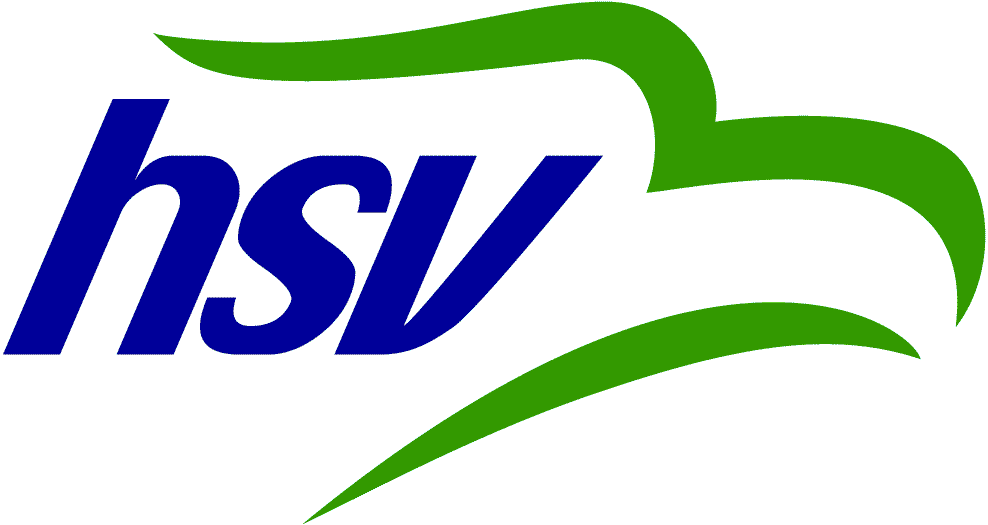 2. fundur stjórnar HSV miðvikudaginn 6. júlí 2011Frístundamiðstöðinni sundlaugarloftinu kl 18:00Mætt voru Jón Páll Hreinsson, Guðni Guðnason, Erla Jónsdóttir, Margrét Högnadóttir og Kristján Kristjánsson.Íþróttaskóli HSVLögð fram tillaga framkvæmdanefndar að starfslýsingu fyrir yfirþjálfara íþróttaskóla HSV.  Stjórn HSV samþykkir að HSV auglýsi starfið og felur gjaldkera að uppfæra fjárhagsáætlun í samræmi við tillögu framkvæmdarnefndar íþróttaskóla HSV.  Stjórn HSV felur formanni HSV og framkvæmdarnefnd að ráð í starfið.BúningamálLagt fram til kynningar staða á málum utanyfirbúninga.Unglingalandsmót UMFÍ á EgilsstöðumRædd mál varðandi ULM á Egilsstöðum.  Framkvæmdarstjóri sendir út auglýsingu.Samningar við ÍsafjarðarbæUmræða um samninga við Ísafjarðarbæ.  Frestað til næsta fundar.Bréf sem borist hafaFrá íþrótta-og tómstundanefnd – kennaraherbergiLagt fram til kynningarÖnnur MálStjórn HSV beinir því til Boltafélags Ísafjarðar að fara eftir forvarnarstefnu Boltafélags Ísafjarðar og HSV þegar atburðir eru skipulagðir af Boltafélaginu og stuðningsmönnum.  Fundi slitið kl 12:40Fundargerð ritaði Kristján Þór Kristjánsson